Suites numériquesSuite arithmétique, suite géométrique.DOCUMENT 1  Les abeilles font partie de la famille des hyménoptères. Quasiment toutes les espèces de cette famille ont une particularité assez curieuse : les œufs fécondés donnent naissance à des femelles, les œufs non fécondés donnent naissance à des mâles. Chez les abeilles, c'est la reine qui contrôle le sexe d'un œuf en décidant ou non de le féconder à partir du sperme qu'elle a emmagasiné une fois pour toute au cours du vol nuptial.Ainsi, l'abeille femelle a une mère et un père, alors que l'abeille mâle n'a qu'une mère !Le schéma ci-dessous indique les ancêtres d'une abeille mâle (M = mâle, F = femelle).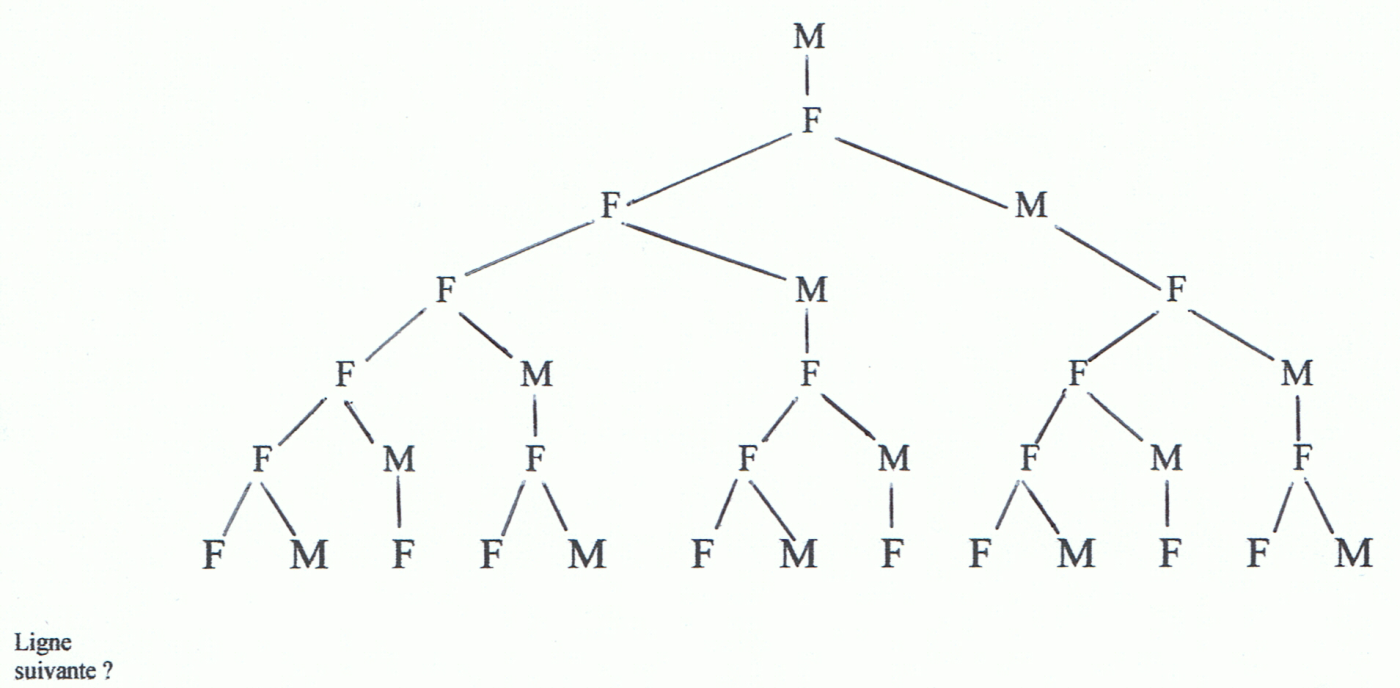 DOCUMENT 2Dans le film "DaVinci Code", Robert Langdon s'interroge sur le message codé trouvé sur la scène du crime :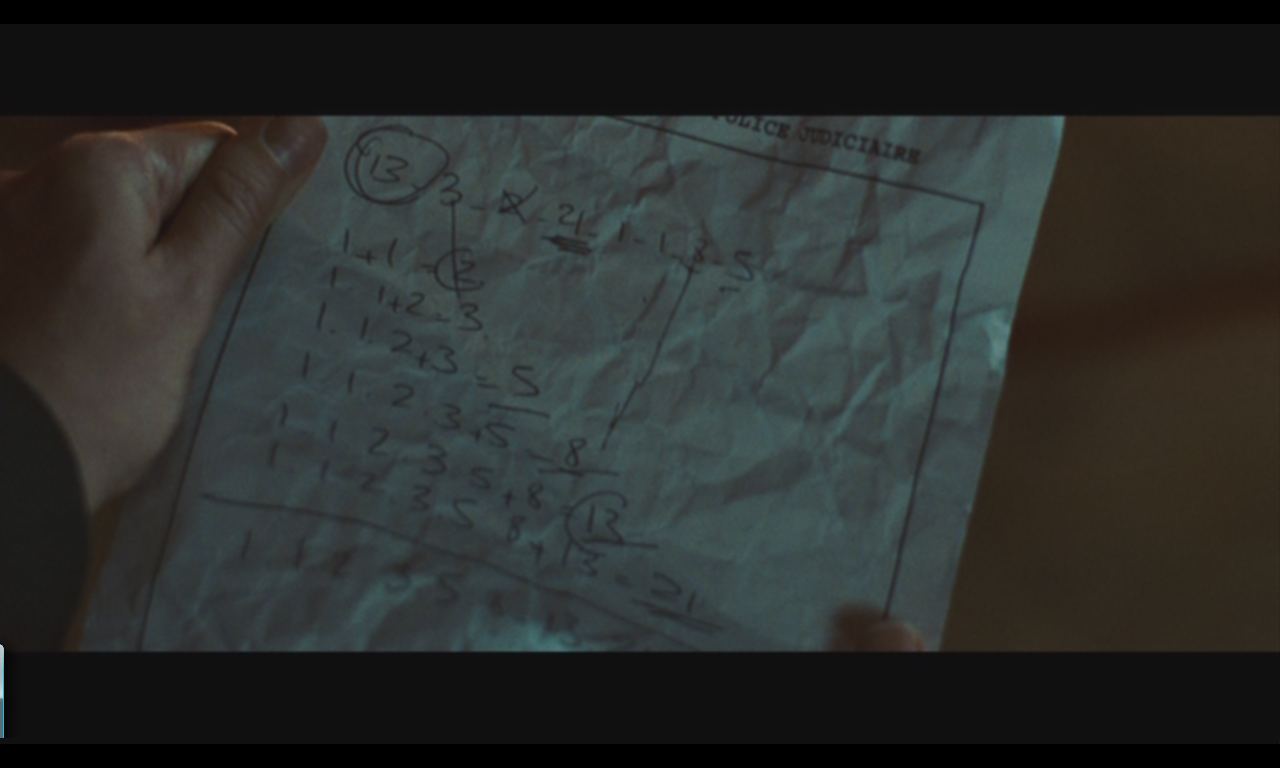      13 – 3 – 2 – 21 – 1 – 1 – 8 - 5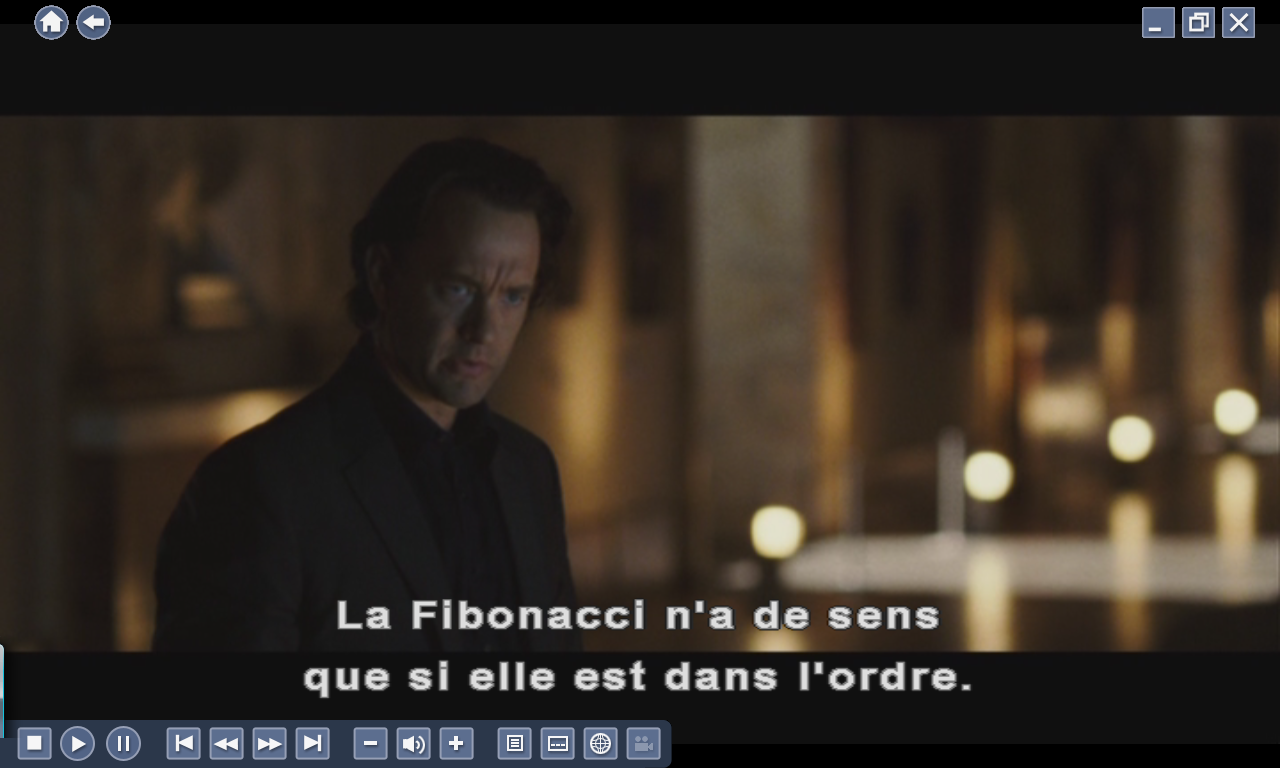 Quel rapport y-a-t-il entre le DOCUMENT 1 et le DOCUMENT 2 ?On retrouve les mêmes nombres dans les deux documentsPeut-on trouver une relation logique entre ces nombres ?La relation est : le nombre suivant est la somme des deux nombres précédents0+1=1		1+1=2		1+2=3		2+3=5		3+5=8		5+8=13	8+13=21La suite est :   		0	1	1	2	3	5	8	13	21On note les termes :DOCUMENT 3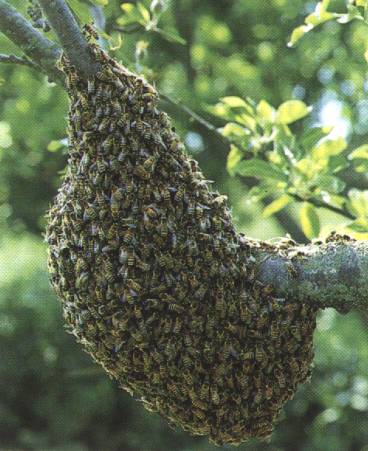 Lorsque le nombre d'abeilles d'une ruche devient trop important une partie des abeilles quitte la ruche avec une nouvelle reine, le groupe ainsi formé est appelé "essaim" et comporte plusieurs milliers d'abeilles. L'essaim va chercher un nouveau lieu pour s'y développer.La reine pond en moyenne 2 000 œufs par jour. Si l'essaim démarre avec 5 000 abeilles et en supposant que les œufs donnent chaque jour naissance à 2000 nouvelles abeilles, quel sera le nombre d'abeilles de la colonie au bout de 2 jours, de 10 jours, de 30 jours ?………………………………………………………………………………..………………………………………………………………………………..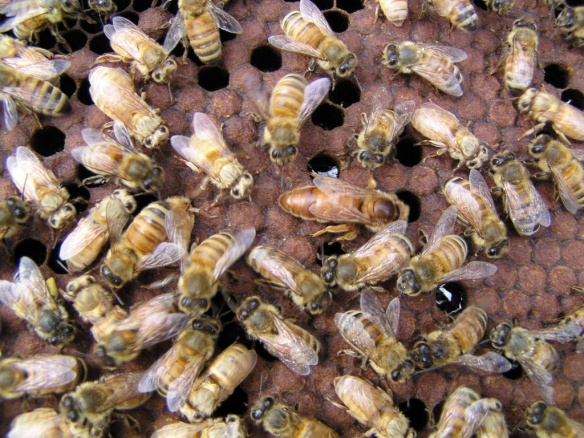 …………………………………………………………………….Au bout de 2 jours :          u3  =  5000 + 2 x 2000 = 9000Au bout de 10 jours :       u11  =  5000 + 10 x 2000 = 25000Au bout de 30 jours :       u31  =  5000 + 30 x 2000 = 65000…………………………………………………………………….…………………………………………………………………….…………………………………………………………………….…………………………………………………………………….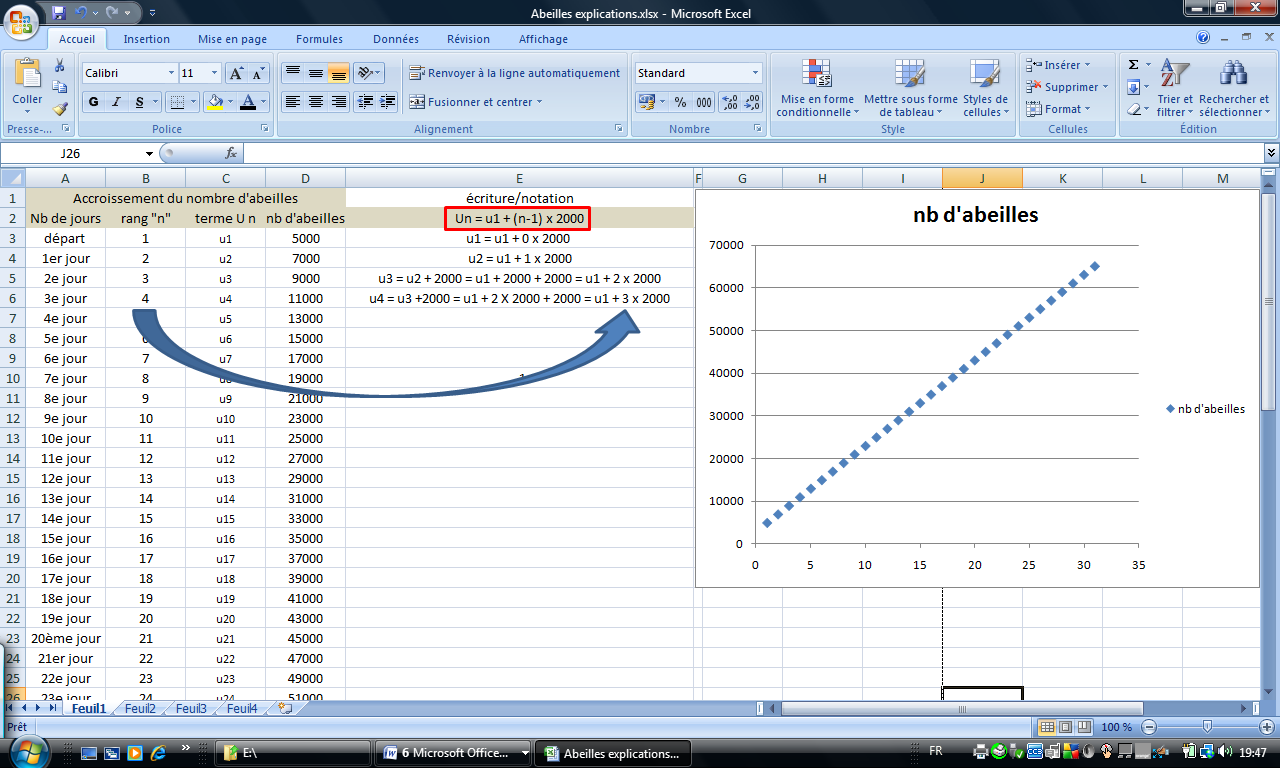 DOCUMENT 4Le "syndrome d'effondrement des colonies" est un phénomène de disparition massif des abeilles récent qui n'est pas totalement expliqué. Ce syndrome met en péril la survie des abeilles domestiques. Sachant qu'une colonie en bonne santé comporte 80 000 abeilles et en supposant que 30% des abeilles de cette  colonie disparaissent chaque année répondez à la question :Pourquoi peut-on dire que si le syndrome d'effondrement des colonies (en anglais: Colonie Collapse Disorder) devait se prolonger, les abeilles pourraient disparaître d'ici à 10 ans Au bout d'une année il reste :               80 000 – 30%  80 0000 = 80 000 – 0,3  80 000									           = 80 000  (1 – 0,3)									           = 80 000  0,7									           = 56 000 abeillesAu bout de deux années : 		      56 000  0,7 = 80 000  0,7  0,7 = 39 200 abeillesAu bout de 10 années : 		      80 000  0,710     2 259,802   2 260 abeilles						 (nombre insuffisant pour assurer une colonie viable)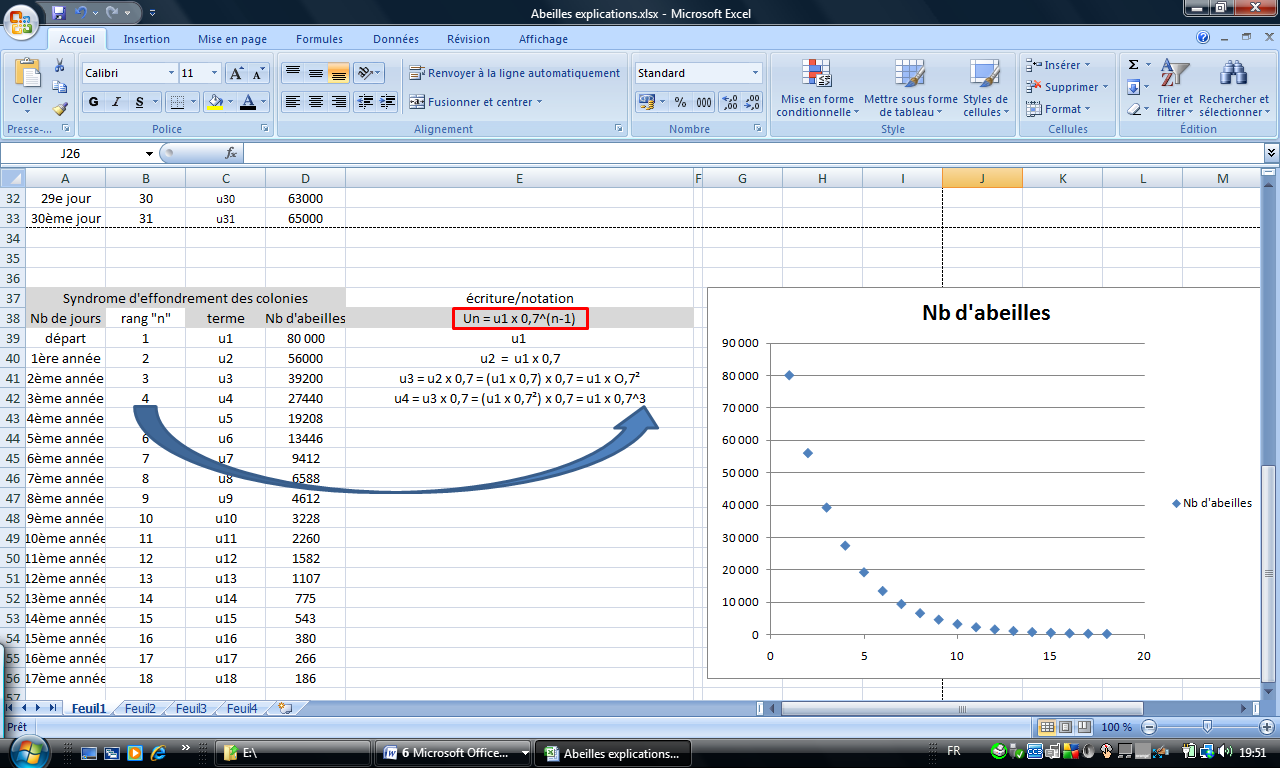 